Dzień Dobry.Dzisiaj zaczynamy zajęcia o naszej ojczyźnie- Polsce. Niedługo obchodzić będziemy święta:1 Maja- Święto Pracy2 Maja- Dzień Flagi Rzeczpospolitej Polskiej3 Maja- Święto Konstytucji 3 MajaZajęcia zaczniemy od wysłuchania naszego hymnu narodowego- Mazurka Dąbrowskiego.Pamiętacie, jak mówiliśmy w klasie w jaki sposób należy słuchać i śpiewać hymn państwowy?Śpiewamy stojąc na baczność, nie kręcimy się, nie machamy rękami i nie rozmawiamy. https://www.youtube.com/watch?v=uOEU0mLkBnUOtwórzcie książki Karta Pracy 4 na str. 11. Przyjrzyjcie się obrazkowi Flagi i Godła Polski.Posłuchajcie wiersza.Polska (fragment)  Małgorzata StrzałkowskaPolska leży w Europie.Polska to jest kraj nad Wisłą.Polska leży nad Bałtykiem.I to wszystko? Nie! Nie wszystko!Polska naszą jest ojczyzną –Tu żyjemy, tu mieszkamy.Tu uczymy się, bawimy,I marzymy, i kochamy.Herb, czasami zwany godłem,To jest wspólny znak rodaków.Orzeł na czerwonej tarczyTo odwieczny herb Polaków.Flaga jest symbolem państwa.Tak wygląda polska flaga –Biały kolor to szlachetność,Czerwień – męstwo i odwaga.Polskim Hymnem NarodowymJest „Mazurek Dąbrowskiego”.„Jeszcze Polska nie zginęła” –Któż z Polaków nie zna tego?Proszę wykonać ćwiczenia w książkach str.11.Popatrzcie na mapę Polski i rzeki, które płyną w naszym kraju.(Źródło: Rzeki Polskie wczasypolskie.pl)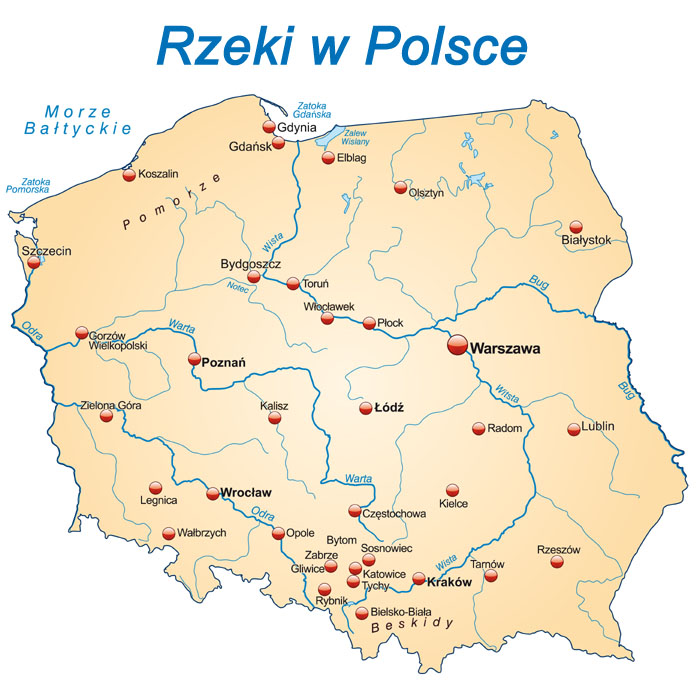 Na pewno wiecie jak nazywa się stolica Polski?Oczywiście Warszawa.Symbole Warszawy to:Zamek Królewski  i  Kolumna Zygmunta (źródło: podroze.onet.pl)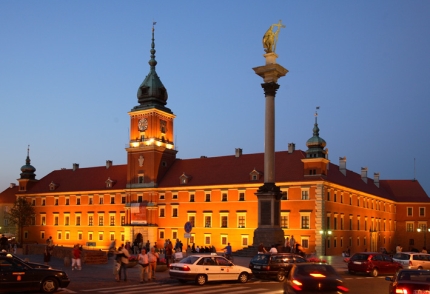 Syrenka Warszawska  (źródło: pixsabay)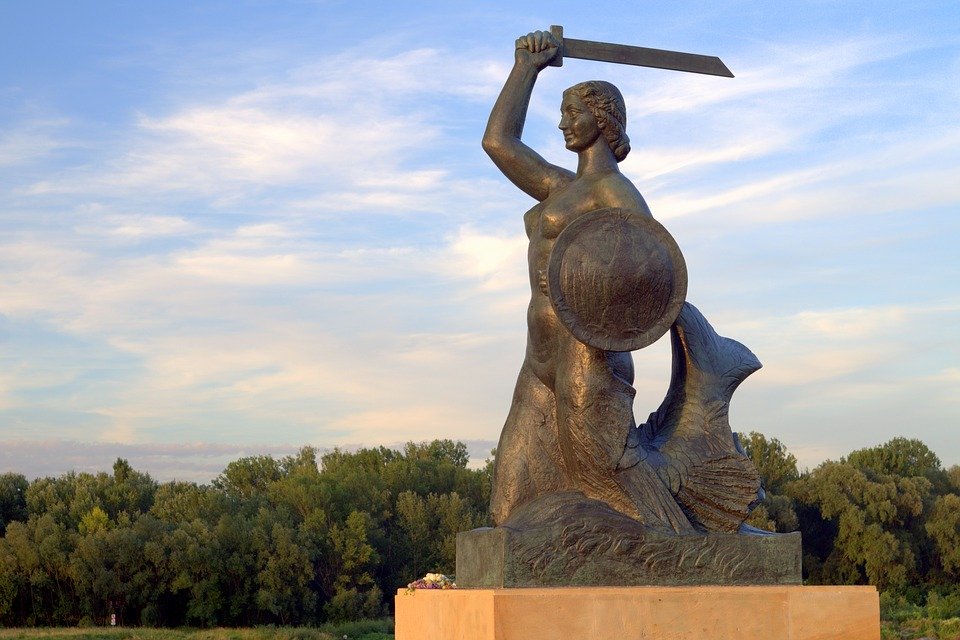 Stadion Narodowy  ( źródło: alamy.pl)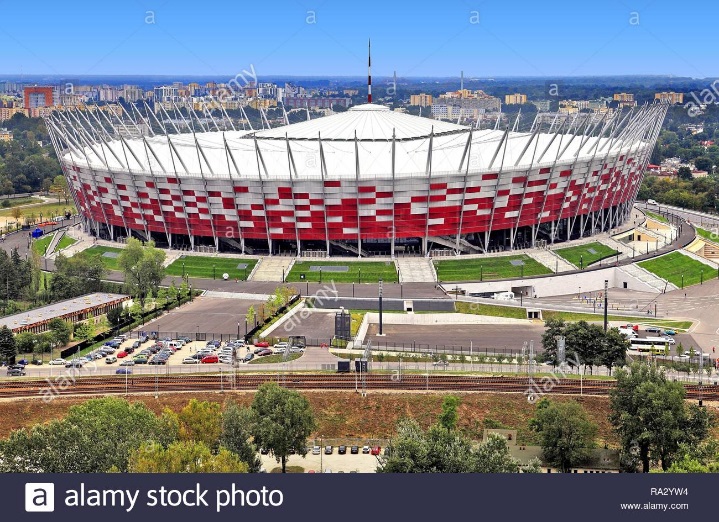 Pałac Kultury i Nauki  (źródło: printerest.com)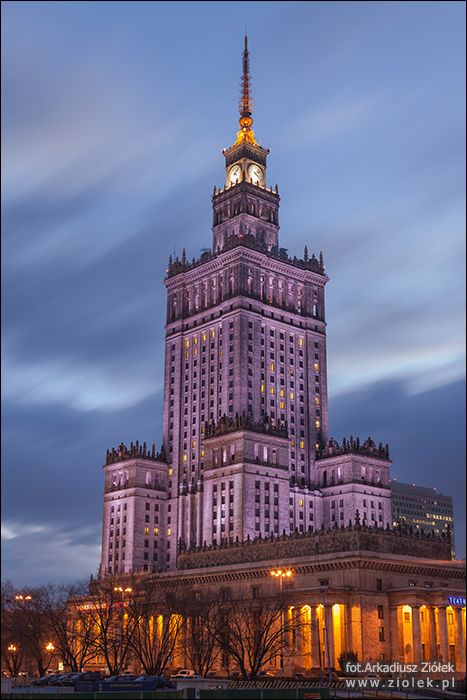 Pomnik Chopina w Łazienkach Królewskich  ( źródło: lazienki-krolewskie.pl)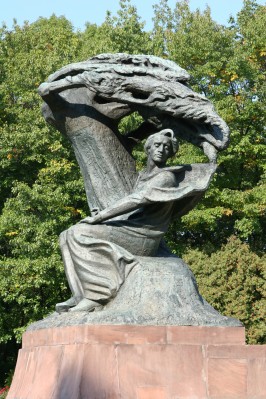 Przyjrzyjcie się zdjęciom w książce Karta Pracy 4 – str. 12 i wykonajcie zadania.   Proszę w białych zeszytach narysować pięć rzeczy na literkę ”Z” – jak zegar.Dziękuję za zajęcia.